БАШҠОРТОСТАН РЕСПУБЛИКАҺЫның                                                                            совет   ЙƏРМƏКƏЙ районы                                                                                           сельского поселения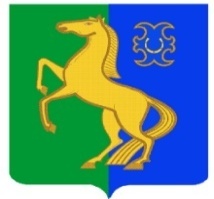 муниципаль РАЙОНЫның                                                                Усман-Ташлинский СЕЛЬСОВЕТ уҫман-ташлы АУЫЛ СОВЕТЫ                                                                      МУНИЦИПАЛЬНОГО РАЙОНА            ауыл БИЛƏмƏҺе                                                                                         ЕрмекеевскиЙ район                   советы                                                                                              РЕСПУБЛИкИ БАШКОРТОСТАН                                                             РЕШЕНИЕ            №  23.5                                                                  от 23 января 2023 годаО внесении изменений в схему избирательных округов для проведения выборов депутатов Совета сельского поселения Усман-Ташлинский сельсовет муниципального района Ермекеевский район Республики БашкортостанВ соответствии со статьей 18 Федерального закона «Об основных гарантиях избирательных прав и права на участие в референдуме граждан Российской Федерации», статьей 15 Кодекса Республики Башкортостан о выборах,   пунктом 4 статьи 18 Устава сельского поселения Усман-Ташлинский сельсовет муниципального района Ермекеевский район Республики Башкортостан -Совет депутатов сельского поселения Усман-Ташлинский сельсовет муниципального района Ермекеевский район Республики Башкортостан решил:1. Утвердить схему избирательных округов для проведения выборов депутатов Совета сельского поселения Усман-Ташлинский сельсовет муниципального района Ермекеевский район Республики Башкортостан, изложив ее в следующей редакции (прилагается).2. Обнародовать утвержденную схему избирательных округов путем размещения на информационном стенде Администрации, расположенном по адресу: Республика Башкортостан, Ермекеевский район, с.Усман-Ташлы, ул.Центральная, д.27, и на официальном сайте Администрации сельского поселения Усман-Ташлинский сельсовет муниципального района Ермекеевский район Республики Башкортостан не позднее 27 января 2023 года.3. Направить настоящее решение в территориальную избирательную комиссию муниципального района Ермекеевский район Республики Башкортостан.Председатель Совета       	    ___________   Гибаева Г.Г.Приложение  к решению Совета сельского поселения Усман-Ташлинский сельсоветмуниципального района Ермекеевскийрайон Республики Башкортостанот 23 января 2023 года № 23.5Схемаизбирательных округов для проведения выборов депутатов Совета сельского поселения Усман-Ташлинский сельсовет муниципального района Ермекеевский район Республики Башкортостан Округ № 1дер. Аксаково:ул.Аксаково от дома № 2 до дома № 28    ул.Аксаково от дома № 1    село Усман-Ташлы:ул. Кидаш от дома № 2 до дома № 18    ул. Кидаш от дома № 1 до дома № 27    ул.Центральная от дома № 44 до дома № 58  ул.Центральная от дома № 45 до дома № 65    Всего избирателей: -                      86Округ №   2село Усман-Ташлы:ул. Центральная от дома № 1 до дома № 43  ул. Центральная от дома № 4 до дома № 40     ул.Молодежная от дома № 12 до дома № 28    ул.Молодежная от дома № 15 до дома № 37Всего избирателей: -                      86Округ № 3     село Усман-Ташлы:ул. Молодёжная дом № 30       ул. Молодёжная от дома № 1 до дома № 9  ул.Пионерская от дома № 2 до дома № 38              ул.Пионерская от дома № 1/1 до дома № 35            ул. Суллинская от дома № 5 до дома № 7             Всего избирателей: -                      84Округ № 4   село Усман-Ташлы:ул. Суллинская от дома № 10 до дома № 20           ул. Суллинская от дома №1 до дома № 3               ул.Речная от дома № 8 до дома № 22              ул.Речная от дома № 1 до дома 15                     ул.Казанская от дома № 1 до дома № 27                   ул.Казанская от дома № 2 до дома № 30                  ул.Коммунистическая дом № 8                            ул.Коммунистическая от дома № 1 до дома № 7                     Всего избирателей: -                      84Округ № 5     село Старошахово:ул. Белебеевская от дома № 1/1 до дома № 15            ул. Белебеевская от дома № 6 до дома № 14                  ул.Центральная от дома № 1 до дома № 53 кв 2            ул.Центральная от дома № 6 до дома № 42                   ул.Центральная дом №57                                    Всего избирателей: -                      83Округ № 6        село Старошахово:ул.Центральная дом № 55 кв 2                        ул.Центральная от дома № 59 до дома № 71             ул.Речная от дома № 3 до дома № 57             ул.Речная от дома № 4 до дома № 28             Всего избирателей: -                      83Округ № 7     село Старошахово:ул. Речная дом № 1                     ул. Школьная от дома № 4 до дома № 68                ул. Школьная от дома №11 а до дома № 49                    Всего избирателей: -                      81 Всего избирателей на территории сельсовета -  587